I/we declare that I/we shall, for a period of 21 days commencing with the date hereof, display at or near the premises so that it can be conveniently read by the public, a notice complying with the requirements of Paragraph 2(3) of Schedule 1 of the Civic Government (Scotland) Act 1982.ORI/we declare that I am/we are unable to display a notice of this application at or near the premises because I/we have no rights of access or other rights enabling me/us to do so, but that I/we have taken the following steps to acquire the necessary rights, namely: (here specify steps taken)………………………………………………………………………………………………...………………………………………………………………………………………………...………………………………………………………………………………………………...but have been unable to acquire those rights.Delete (A) or (B) as appropriate. Where declaration (A) is made a certificate of compliance in accordance with Paragraph 2(2) of Schedule 1 to the Civic Government (Scotland) Act 1982 must be produced in due courseDeclaration I declare that the particulars given by me on this form are true and I hereby make application to Moray Council for the grant or renewal of the licence applied for.Signature of applicant 	………………………………………Date …………………………………....OrSignature of Agent on 	………………………………………Date …………………………………..behalf of applicant Agents Address		…………………………………………………………………………………..				…………………………………………………………………………………..NB. 	It is an offence for any person to make any statement which he knows to be false in 	this application or in connection with the making of this applicationData Protection - The Moray Council / Licensing Board is the data controller for this process. Information about you on this form will be used to process your licensing application. In processing your application, the information may be shared between Council departments, other agencies and the public where necessary and/or in accordance with statute. The Council / Board has a duty to process your information fairly. Information we hold must be accurate, up to date, is kept only for as long as is necessary and is otherwise shared only where we are legally obliged to do so. You have a legal right to obtain details of the information that we hold about you. For full terms please visit Licensing Privacy Statement. For full Data Protection policy, information and rights please see www.moray.gov.uk/dataprotection . 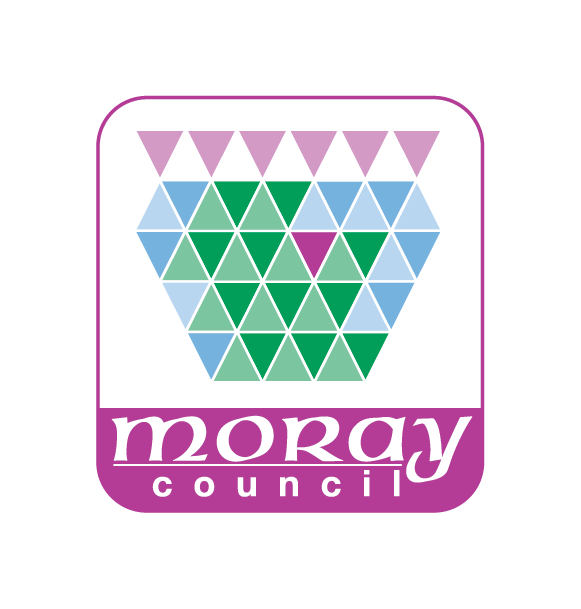 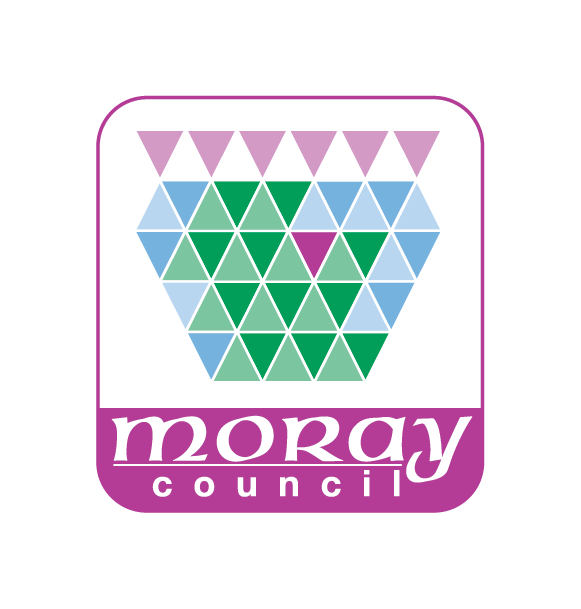 GUIDANCE NOTESfor KNIFE DEALER’S LICENCESCivic Government (Scotland) Act 1982 DisclaimerThese notes have been prepared as an outline of the licensing provisions in connection with knife dealing introduced by the Civic Government (Scotland) Act 1982.  While every effort has been made to ensure accuracy, these notes are for general guidance only and do not constitute legal advice.  It is the responsibility of applicants and licence holders to ensure that they comply with the provisions of the Act, any statutory instruments made thereunder, the conditions outlined in the schedule attached to your licence and any policy/ guidance notes issued by the Council.INTRODUCTIONA licence is required for carrying on a business as a dealer in:Non-domestic knivesNon-domestic knife bladesSwordsAny article which has a blade and is designed or adapted for use for causing injuryAny article which is sharply pointed and is designed or adapted for use for causing injuryA licence is required for selling, hiring, offering for sale or hire, exposing for sale or hire, lending or giving the above-mentioned articles.Weapons outwith the Licensing SchemeA licence is not required to deal in kirpans, skean dhus and folding pocket knives where the blade does not exceed 3.5 inches in length. Fencing weapons supplied in the course of teaching or training in the sport of fencing are also excluded. THE APPLICATION FORMThe application is split into 6 sectionsPersonal DetailsBusiness DetailsLicence DetailsPremises DetailsCriminal ConvictionsResidence Outside the UKYou must answer all of the questions as fully as you can as failure to do so may result in your application being returned to you. Your application will not be processed until you have provided all the necessary information.PERSONAL DETAILSYou require to complete this section if you are an individual person applying for a knife dealers licence rather than a business or partnership.  NOTE: if you are completing this section you do not also require to complete section B.  It is essential that your personal details are supplied on the application form so that necessary police checks can be undertaken swiftly and so your application can be processed as quickly as possible.BUSINESS DETAILSYou require to complete this section if the premises/operation is run by a company or partnership rather than an individual person.  Please note that when application is made for a licence by a company or partnership you must also give details of the employee who is responsible for carrying out the day to day management of the business.  NOTE: if you are completing this section you do not also require to complete section A.  It is essential that your full business and employee details are supplied on the application form so that necessary police checks can be undertaken swiftly and so your application can be processed as quickly as possible.LICENCE DETAILSGrant of a Licence - If you have never held a licence to deal in non-domestic knives and swords before, or you do not currently have such a licence, or you are moving to different premises then you need to apply for the grant of a licence.  Renewal of Licence – If you currently hold a licence to deal in non-domestic knives and swords which has not expired, but is due to expire then you need to apply for a renewal of the licence.  	A Licence is generally granted for a period of 3 years, although the Licensing Authority 	have the discretion to grant it for a shorter period.	If you are applying for the grant of a licence you are asked questions on the form as to 	whether you have previously held a licence to deal in non-domestic knives or swords in the 	United Kingdom or whether you have been refused such a licence previously.  Please note 	that it is very important that you complete these questions fully.PREMISES DETAILSYou require to supply the full name, postal address and telephone number of the premises to which the knife dealer’s licence is to relate.CRIMINAL CONVICTIONSThis section asks whether you or anyone named in the application, have ever been convicted of any crime or offence.  Please note that this includes any fixed penalties or driving convictions.Although you are not required to disclose any convictions which are “spent” in terms of the Rehabilitation of Offenders Act 1974, the Police may raise an objection on the basis of any spent convictions you may have and the licensing authority may thereafter decide to consider these if they are determined to be relevant to your application.If you think a conviction is spent you should seek independent legal advice.  Failure to disclose convictions is a criminal offence and any applicant failing to disclose a conviction may be reported to the Procurator Fiscal with a view to prosecution.  RESIDENCE OUTSIDE THE UKIf you are making an application you, or anyone named in the application must provide evidence of your criminal history:If you were born in the UK but have lived in any other country within the ten years prior to your application for a continuous period of twelve months or more you must provide a Criminal Record Check for all those countries for the relevant period(s)If you were born outwith the UK you must provide a Criminal Record Check from your country of origin for the time of residence there IF it was in the last ten years, unless you left that country without reaching the criminal age of responsibility.  You must also provide a Criminal Record Check from any other country in which you have resided for a continuous period of twelve months or more in the ten years prior to application.In all cases, the Criminal Record Checks provided musthave been obtained within the six months  immediately prior to submitting your application; andbe translated into English; and be verified by the relevant UK-based Embassy or High CommissionProcess for obtaining Criminal Record Checks - https://www.gov.uk/government/publications/criminal-records-checks-for-overseas-applicantsNote: The certificate must be produced before the licence can be granted. Whilst it is desirable for the applicant to produce the certificate with the application, it is not a strict requirement. This is so any applicant having difficulties will not be disadvantaged by delays to processing the application. At the applicants choosing, the application can be accepted as valid without the convictions evidence but the evidence should be provided as soon as possible. In this way the convictions evidence will be a check rather than a validation. Applicants should still note, however, that the licence cannot be granted without the evidence having been produced. Therefore if the application is approaching the 9 month time limit without the evidence being produced, the application may be refused for failure to comply with administrative provisions.If you are experiencing difficulties in obtaining a certificate then please contact the licensing team to discuss your options. It may be possible to accept alternative evidence, for example: evidence of checks having been carried out by another government body; affidavits; or character references.In cases where it is not possible to provide any satisfactory evidence, the application will be referred to the Licensing Committee for a decision. Therefore the application may be delayed pending the outcome of a hearing.GENERAL INFORMATIONYou require to sign and date the declaration at the bottom of the application form.  This is a very important part of the form and you should note that it is a criminal offence to make a false declaration for which you can be prosecuted and fined up to £2,500.Once you have completed the application form please submit it to:Legal and Democratic ServicesMoray CouncilHigh StreetElginIV30 1BXalong with the appropriate fee.Your application will be copied to Police Scotland, Trading Standards and the Chief Environmental Protection Officer of the Moray Council for them to review. It will also be advertised in the local press so that members of the public are afforded an opportunity to raise objections.  If no objection or representation is made on your application within 28 days of submission or within 28 days of the advertisement in the local press (whichever is later), the Council will proceed to issue your licence. If a representation or objection is received, your application will be referred to the Licensing Committee of the Council where elected Members will consider the matter. You will be given an opportunity to attend this meeting and put forward your case in support of your application.CERTIFICATE OF DISPLAYIf you are applying for the grant or renewal of a licence you should also send the completed Certificate of Display once you have displayed the Notice at the premises for 21 days, to the above address.  It is very important that the Display procedure is carried out correctly. You should note that failure to carry out the requirements will result in delay in your application if the Display procedures have to be repeated.On the day you lodge your application for the licence you must:-(1)	complete the form headed "DISPLAY NOTICE"(2)	display it at or near the premises so that it can be conveniently		read by the publicIt must remain there for 21 daysYou should check throughout the 21 days that it has not been removed, obscured or defaced.  If it has been, you should ensure that it is protected or a replacement is displayed immediatelyAt the end of the 21 days you must:-(1)	remove the notice(2)	complete and return the form headed "CERTIFICATE OF DISPLAY"FEESPlease refer to the Moray Council website for the list of current fees.QUERIESIf you have any queries please e-mail licensing@moray.gov.uk or contact us on 01343 563027.CIVIC GOVERNMENT (SCOTLAND) ACT 1982 APPLICATION FOR THE GRANT OR RENEWAL OF A KNIFE DEALER’S LICENCEPLEASE READ GUIDANCE NOTES SUPPLIED BEFORE COMPLETING FORMSPERSONAL DETAILSFull Name			…………………………………………………………………………………..Home Address		…………………………………………………………………………………..				…………………………………………………………………………………..				…………………………………………………………………………………..Post Code			…………………………………………………………………………………..Tel. No			……………………………………Mobile……………………………………..Email				…………………………………………………………………………………..Date of Birth			…………………………………….Age……………………………………….Place of Birth			…………………………………………………………………………………..Do you intend to carry out the day to day management of the business	YES / NOBUSINESS DETAILSFull Name of Business	…………………………………………………………………………………..Address of Registered	…………………………………………………………………………………..or Principal Office				…………………………………………………………………………………..				…………………………………………………………………………………..Post Code			…………………………………………………………………………………..Tel. No			…………………………………………………………………………………..Email 				…………………………………………………………………………………..Nature of Business	Firm/Partnership		Limited Company 		Organisation  .Full details of all Directors or Partners of the business (continue on a separate sheet if required)Full Name			…………………………………………………………………………………..Home Address		…………………………………………………………………………………..				…………………………………………………………………………………..				…………………………………………………………………………………..Post Code			…………………………………………………………………………………..Tel. No			……………………………………Mobile……………………………………..Email				…………………………………………………………………………………..Date of Birth			…………………………………….Age……………………………………….Place of Birth			…………………………………………………………………………………..Full Name			…………………………………………………………………………………..Home Address		…………………………………………………………………………………..				…………………………………………………………………………………..				…………………………………………………………………………………..Post Code			…………………………………………………………………………………..Tel. No			……………………………………Mobile……………………………………..Email				…………………………………………………………………………………..Date of Birth			…………………………………….Age……………………………………….Place of Birth			…………………………………………………………………………………..Full Name			…………………………………………………………………………………..Home Address		…………………………………………………………………………………..				…………………………………………………………………………………..				…………………………………………………………………………………..Post Code			…………………………………………………………………………………..Tel. No			……………………………………Mobile……………………………………..Email				…………………………………………………………………………………..Date of Birth			…………………………………….Age……………………………………….Place of Birth			…………………………………………………………………………………..Full details of the employee responsible for the day to day management of the businessFull Name			…………………………………………………………………………………..Home Address		…………………………………………………………………………………..				…………………………………………………………………………………..				…………………………………………………………………………………..Post Code			…………………………………………………………………………………..Tel. No			……………………………………Mobile……………………………………..Email				…………………………………………………………………………………..Date of Birth			…………………………………….Age……………………………………….Place of Birth			…………………………………………………………………………………..LICENCE DETAILSTick one box only 	Grant 			Renewal 		TemporaryIf Renewal – Current Licence Number 		…………………………………………………………..If not a Renewal:Have you previously held a Knife Dealer’s Licence in this area or any other area in the UK?			YES / NOIf Yes Area 					…………………………………………………………………..	Dates and duration of licence	…………………………………………………………………..	Reason no longer licensed		…………………………………………………………………..If not a RenewalHave you previously been refused a Knife Dealer’s Licence in this area or any other area of the UK?			YES / NOIf Yes Area 					…………………………………………………………………..	Reason for refusal(s)		…………………………………………………………………..	Date(s) of Refusal			…………………………………………………………………..What Trade or Business does the applicant 	…………………………………………………………..carry on							…………………………………………………………..Type(s) of goods (tick all that apply)		Non – Domestic Knives							SwordsMethod of Dealing (tick all that apply)		To Customers in Person							Mail Order							Online							Other (please specify)							…………………………………………………………..State day(s) and hours during which it is proposed to deal.Day				Hours			Day				HoursMonday		………………………	Tuesday		………………………Wednesday		………………………	Thursday		………………………Friday			………………………	Saturday		……………………….Sunday		………………………..PREMISES DETAILSAddress of Premises forwhich licence is required	………………………………………………………………………...				………………………………………………………………………...				………………………………………………………………………...Have you considered if planning consent is required? 	YES / NOIf Yes, please give the reference and date granted	…………………………………………………….If No, please search “Do I need planning permission?” at www.moray.gov.uk Have you considered if a building warrant is required?	YES / NOIf Yes, please give the reference and date granted	……………………………………………………..						If No, please search “Do I need a building warrant?” at www.moray.gov.ukCRIMINAL CONVICTIONSHave you, or any other person named in this application, been convicted of any crime or offence				YES / NOIf yes, details	…………………………………………………………………………………………………		…………………………………………………………………………………………………		…………………………………………………………………………………………………See Guidance Notes for reference to “Spent Convictions”RESIDENCE OUTSIDE THE UKSince being born have you, or anyone namedin this application, lived outside the UK for a 			YES / NO		continuous period of 12 months or more?If you have answered YES please provide details of all the countries in which you, or anyone named in this application, have lived. Please continue on a separate sheet if required.Country of Residence………………………………………From ............................To………………….Country of Residence………………………………………From ............................To………………….Country of Residence………………………………………From ............................To………………….Country of Residence………………………………………From ............................To………………….For each country you, or anyone named in this application, has lived in the last 10 years you are required to provide a Criminal Record Check. Please refer to the guidance for further details of the documentation you are required to provide. CERTIFICATE OF DISPLAYGRANT / RENEWAL OF A KNIFE DEALER’S LICENCEI/WE…………………………………………………………………………………………………………….Applicant for a GRANT / RENWAL *1 of  a Knife Dealer’s Licence Hereby Certify that a Notice in the form prescribed by Moray Council has been posted at or near the premises at…………………………………………………………………………………………………………………..…………………………………………………………………………………………………………………..From…………………………………………………to……………………………………………………….Where the said Notice was removed, obscured or defaced during the above mentioned period.  I/We certify that this was without any fault or intention on my/our part and I/we took reasonable steps for its protection and replacement as follows*²:-…………………………………………………………………………………………………………………..…………………………………………………………………………………………………………………..…………………………………………………………………………………………………………………..…………………………………………………………………………………………………………………..Date…………………………………………………………………………………………………………….Signature……………………………………………………………………………………………………….*¹     Delete as appropriate*²	Delete this paragraph if not applicable otherwise specify periods when Notice removed, obscured or defaced, relevant circumstances, and steps taken for protection and replacement.DISPLAY NOTICECIVIC GOVERNMENT (SCOTLAND) ACT 1982 APPLICATION FOR THE GRANT / RENEWAL OF A KNIFE DEALER’S LICENCE DISPLAY NOTICECIVIC GOVERNMENT (SCOTLAND) ACT 1982 APPLICATION FOR THE GRANT / RENEWAL OF A KNIFE DEALER’S LICENCE Notice is hereby given thatNotice is hereby given that…………………………………………………………………………………..(Applicant full name & address. Business or individual)…………………………………………………………………………………..(Names & address of directors/partners if applicant is a business)…………………………………………………………………………………..(Name and address of Responsible Employee if applicant is a business)has made application to the Moray Council for the grant/renewal of a Knife Dealer’s Licence to operate on the undernoted days and hours at the following premises:has made application to the Moray Council for the grant/renewal of a Knife Dealer’s Licence to operate on the undernoted days and hours at the following premises:…………………………………………………………………………………..(Address of premises)…………………………………………………………………………………..(Days & hours applied for)Any Objection or Representation relating to the application should be made to the Chief Legal Officer, Moray Council, Council Office, High Street, Elgin, IV30 1BX (where a copy of the Application may be inspected) and requires to be lodged by:…………………………………………………………………………. *DateAny Objection or Representation relating to the application should be made to the Chief Legal Officer, Moray Council, Council Office, High Street, Elgin, IV30 1BX (where a copy of the Application may be inspected) and requires to be lodged by:…………………………………………………………………………. *DateSuch a representation shall be considered to have been made within the period referred to if it is delivered by hand within that period or posted (by Registered or Recorded Delivery Post) so that in the normal course of the post it might be expected to be delivered within that period.Where an objection or representation is made to the Council after the date referred to but before the final decision is taken on the application it is competent for the Council to entertain such objection if it is satisfied that there is sufficient reason why it was not made within the period of time stated.  ANY OBJECTION OR REPRESENTATION IN RESPECT OF THE FOREGOING APPLICATION MUST BE MADE IN WRITING AND MUST SPECIFY THE GROUNDS OF THE OBJECTION OR THE NATURE OF THE REPRESENTATION.  In addition the name and address of the person making the objection or representation must be specified and must be signed by or on behalf of the said person.Date ............................................................... Signature of Applicant ……………………………………………………………………………………….orSignature of Agent on behalf of applicant …………………………………………………………………*the date stated should be the 28th day after the date the application was made to the CouncilTHIS DISPLAY NOTICE MUST BE DISPLAYED FOR THE WHOLE OF THE PERIOD OF 21 DAYS AT OF NEAR THE PREMISES SO IT CAN BE CONVENIENTLY READ BY THE PUBLIC Such a representation shall be considered to have been made within the period referred to if it is delivered by hand within that period or posted (by Registered or Recorded Delivery Post) so that in the normal course of the post it might be expected to be delivered within that period.Where an objection or representation is made to the Council after the date referred to but before the final decision is taken on the application it is competent for the Council to entertain such objection if it is satisfied that there is sufficient reason why it was not made within the period of time stated.  ANY OBJECTION OR REPRESENTATION IN RESPECT OF THE FOREGOING APPLICATION MUST BE MADE IN WRITING AND MUST SPECIFY THE GROUNDS OF THE OBJECTION OR THE NATURE OF THE REPRESENTATION.  In addition the name and address of the person making the objection or representation must be specified and must be signed by or on behalf of the said person.Date ............................................................... Signature of Applicant ……………………………………………………………………………………….orSignature of Agent on behalf of applicant …………………………………………………………………*the date stated should be the 28th day after the date the application was made to the CouncilTHIS DISPLAY NOTICE MUST BE DISPLAYED FOR THE WHOLE OF THE PERIOD OF 21 DAYS AT OF NEAR THE PREMISES SO IT CAN BE CONVENIENTLY READ BY THE PUBLIC 